AllegatoMANIFESTAZIONE DI INTERESSEper l’adesione all’Associazione del Distretto Urbano del Commercio Città di Santeramo in ColleAl PresidenteAssociazione del DUCCittà di Santeramo in Collec/o Comune di Santeramo in ColleUfficio Commercio – Attività Produttive                                                                                Pec: protocollo@pec.comune.santeramo.ba.itIl/La sottoscritto/a Cognome _____________________ Nome _______________________________Data di nascita ___/___/_____/ Luogo di nascita _______________________________ (Prov.____)Codice fiscale: ___/___/___/___/___/___/___/___/___/___/___/___/___/___/___/___/Residenza: Comune di _________________________________ CAP _______________ (Prov____)Via / Piazza ________________________________________________________ n. ____________p.e.c. _________________________@__________________________________________(indicare solo in caso di obbligo legale a possederlo) in qualità di (barrare la condizione che ricorre):1. [ ] Presidente [ ] Altro (specificare)____________________________________________della (barrare la condizione che ricorre):Associazione / Ente / Fondazione / Altro(specificare)_____________________________________________________________________________________________________________________________________________denominata ____________________________________________________________________con sede nel Comune di Santeramo in Colle Via / Piazza_________________________________________________ n ______ CAP _________Codice fiscale/P.I. ___/___/___/___/___/___/___/___/___/___/___/___/___/___/___/___/Tel. ______________________________ email ____________________________________ Pec__________________________________OPPURE2. [ ] Titolare della ditta individuale: _______________________________________________, con sede in _______________________Via/Piazza________________________________n.______ C.F. ____________________________________P.I. ( se già iscritto)___________________________________Camera di Commercio di _______________[ ] Legale Rappresentante della società: _____________________________________________con sede legale in ________________________Via/Piazza________________________________n.______iscritta al R.E.A. n. _______________________C.F. e n. iscrizione al Registro imprese__________________________ Camera di Commercio di ______________;MANIFESTAil proprio interesse all’adesione e alla partecipazione, in qualità di Socio Ordinario, all’Associazione delDistretto Urbano del Commercio Città di Santeramo in Colle, al fine di contribuire allo sviluppo di un percorsopartecipato per la programmazione degli interventi di valorizzazione e qualificazione della retecommerciale e turistica riguardanti l’intero Distretto.A tal fine, consapevole della responsabilità penale cui può andare incontro in caso di dichiarazionimendaci, ai sensi e per gli effetti dell’art. 76 del D.P.R. 28 dicembre 2000, n. 445,DICHIARA:di condividere gli scopi dell’Associazione, di accettare le norme statutarie e i doveri da questederivanti, ivi compreso il versamento della quota associativa, pari a €500,00 (cinquecento), daversare in fase di prima adesione e quella ordinaria annuale, determinata anno per annodall’Assemblea dei soci;di aver preso visione dell’Avviso Pubblico di manifestazione di interesse per l’adesioneall’Associazione del distretto urbano del Commercio della Città di Santeramo in Colle;di essere disponibile a partecipare agli incontri promossi dall'Associazione del Distretto Urbano delCommercio della Città di Santeramo in Colle per lo sviluppo del Piano di Interventi previsto dal Programma di valorizzazione e qualificazione della rete commerciale e turistica del Distretto;Allega:Copia di un documento d’identità in corso di validità del dichiarante;Copia dell’Atto Costitutivo e dello Statuto dell’Associazione/Ente/Fondazione (qualora l’ipotesi ricorra);Copia del Verbale di nomina del legale rappresentante (qualora l’ipotesi ricorra);Altra documentazione utile ai fini dell’ammissione a socio dell’Associazione.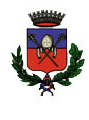 COMUNE DI SANTERAMO IN COLLECittà Metropolitana di BariPiazza Dott. Simone, 8 – Tel. 080.3028311 – Fax 080.3023710Cod. Fisc. 82001050721 – P. IVA 00862890720E-Mail: info@comune.santeramo.ba.it – Indirizzo Internet: www.comune.santeramo.ba.itINFORMATIVA FORNITA AI SENSI DEGLI ARTICOLI 13 E 14 DEL REGOLAMENTO UE 2016/679 – MANIFESTAZIONE DI INTERESSE PER L’ADESIONE ALLA ASSOCIAZIONE DEL DISTRETTO URBANO DEL COMMERCIO CITTA’ DI SANTERAMO IN COLLE La/il sottoscritta/o, dichiara di aver letto e compreso l’informativa del Comune di Santeramo in Colle ai sensi dell’articoli 13 e 14 del Reg. UE 2016/679.La/il sottoscritta/o, dichiara di aver letto e compreso l’informativa del Comune di Santeramo in Colle ai sensi dell’articoli 13 e 14 del Reg. UE 2016/679.Luogo e DataFirmaLa/il sottoscritta/o, dopo aver letto e compreso l’informativa del Comune di Santeramo in Colle ai sensi dell’articoli 13 e 14 del Reg. UE 2016/679,(   ) NON acconsente al trattamento dei seguenti dati personali(   ) acconsente al trattamento dei seguenti dati personaliper finalità di comunicazioni urgenti legate all’istruttoria della manifestazione di interesse e alla successiva adesione.La/il sottoscritta/o, dopo aver letto e compreso l’informativa del Comune di Santeramo in Colle ai sensi dell’articoli 13 e 14 del Reg. UE 2016/679,(   ) NON acconsente al trattamento dei seguenti dati personali(   ) acconsente al trattamento dei seguenti dati personaliper finalità di comunicazioni urgenti legate all’istruttoria della manifestazione di interesse e alla successiva adesione.Recapito telefonicoRecapito telefonicoIndirizzo e-mailIndirizzo e-mailLuogo e DataFirmaTitolareComune di Santeramo in Colle - Piazza Dr. Giuseppe Simone n. 8   70029 – Santeramo in Colle (Ba) – Italy– C.F. 82001050721- email  info@comune.santeramo.ba.itPEC protocollo@pec.comune.santeramo.ba.it – Tel. 080-3028311Comune di Santeramo in Colle - Piazza Dr. Giuseppe Simone n. 8   70029 – Santeramo in Colle (Ba) – Italy– C.F. 82001050721- email  info@comune.santeramo.ba.itPEC protocollo@pec.comune.santeramo.ba.it – Tel. 080-3028311Comune di Santeramo in Colle - Piazza Dr. Giuseppe Simone n. 8   70029 – Santeramo in Colle (Ba) – Italy– C.F. 82001050721- email  info@comune.santeramo.ba.itPEC protocollo@pec.comune.santeramo.ba.it – Tel. 080-3028311Comune di Santeramo in Colle - Piazza Dr. Giuseppe Simone n. 8   70029 – Santeramo in Colle (Ba) – Italy– C.F. 82001050721- email  info@comune.santeramo.ba.itPEC protocollo@pec.comune.santeramo.ba.it – Tel. 080-3028311FinalitàDati trattatiBase giuridica (riferita al  GDPR)DestinatariDurata della conservazioneAdesione all’Associazione del Distretto Urbano del Commercio Città di Santeramo in Colle.Dati anagrafici, indirizzo, codice fiscale, documento d’identità della persona fisica che presenta l’istanza di adesioneInteresse pubblico (art. 6 p. 1 lett. e).Il conferimento dei dati non richiede il consenso perché la finalità rientra tra gli interessi pubblici che persegue il Comune di Santeramo in ColleI dati potranno essere pubblicati all’Albo Pretorio e comunicati alla Regione Puglia ed alle autorità pubbliche per la verifica della veridicità delle informazioni forniteFino al quinto anno successivo al temine dell’adesione all’Associazione DUC, salvo contenzioso e conformemente alle previsioni del codice dei beni culturali (D. Lgs. 42/2004)Comunicazioni urgentiRecapiti telefoniciIndirizzo emailConsenso (art. 6 p. 1 lett. a)Il mancato consenso non ha nessun effetto rispetto alla manifestazione di interesse e alla successiva adesione all’Associazione DUC.. Tuttavia il legale rappresentante o il titolare non potrà essere contattato per la pratica relativa alla manifestazione di interesse e alla successiva adesione e dovrà mettersi in contatto con il Comune per conoscere l’esito della richiesta.Il consenso può essere revocato in qualsiasi momento e questo non comporterà alcuna conseguenzaNessunoFino al mese successivo al termine dell’adesione all’Associazione DUC.Fonte dei dati trattatiI dati trattati sono acquisiti direttamente dai soggetti richiedenti o da altri soggetti pubblici per la verifica dell’autocertificazioneI dati trattati sono acquisiti direttamente dai soggetti richiedenti o da altri soggetti pubblici per la verifica dell’autocertificazioneI dati trattati sono acquisiti direttamente dai soggetti richiedenti o da altri soggetti pubblici per la verifica dell’autocertificazioneI dati trattati sono acquisiti direttamente dai soggetti richiedenti o da altri soggetti pubblici per la verifica dell’autocertificazioneDiritti dell’interessatoResponsabile per la Protezione dei Dati PersonaliGiuseppe Nuzzolese - Piazza Dr. Giuseppe Simone n. 8   70029 – Santeramo in Colle (Ba) – Italy– C.F. 82001050721- email  segreteria@comune.santeramo.ba.itPEC affarigenerali@pec.comune.santeramo.ba.it – Tel. 080-3028323Giuseppe Nuzzolese - Piazza Dr. Giuseppe Simone n. 8   70029 – Santeramo in Colle (Ba) – Italy– C.F. 82001050721- email  segreteria@comune.santeramo.ba.itPEC affarigenerali@pec.comune.santeramo.ba.it – Tel. 080-3028323Giuseppe Nuzzolese - Piazza Dr. Giuseppe Simone n. 8   70029 – Santeramo in Colle (Ba) – Italy– C.F. 82001050721- email  segreteria@comune.santeramo.ba.itPEC affarigenerali@pec.comune.santeramo.ba.it – Tel. 080-3028323Giuseppe Nuzzolese - Piazza Dr. Giuseppe Simone n. 8   70029 – Santeramo in Colle (Ba) – Italy– C.F. 82001050721- email  segreteria@comune.santeramo.ba.itPEC affarigenerali@pec.comune.santeramo.ba.it – Tel. 080-3028323Dati di contatto per l’esercizio dei dirittiComune di Santeramo in Colle - Piazza Dr. Giuseppe Simone n. 8   70029 – Santeramo in Colle (Ba) – Italy– C.F. 82001050721- email  info@comune.santeramo.ba.itPEC protocollo@pec.comune.santeramo.ba.it – Tel. 080-3028311Comune di Santeramo in Colle - Piazza Dr. Giuseppe Simone n. 8   70029 – Santeramo in Colle (Ba) – Italy– C.F. 82001050721- email  info@comune.santeramo.ba.itPEC protocollo@pec.comune.santeramo.ba.it – Tel. 080-3028311Comune di Santeramo in Colle - Piazza Dr. Giuseppe Simone n. 8   70029 – Santeramo in Colle (Ba) – Italy– C.F. 82001050721- email  info@comune.santeramo.ba.itPEC protocollo@pec.comune.santeramo.ba.it – Tel. 080-3028311Comune di Santeramo in Colle - Piazza Dr. Giuseppe Simone n. 8   70029 – Santeramo in Colle (Ba) – Italy– C.F. 82001050721- email  info@comune.santeramo.ba.itPEC protocollo@pec.comune.santeramo.ba.it – Tel. 080-3028311